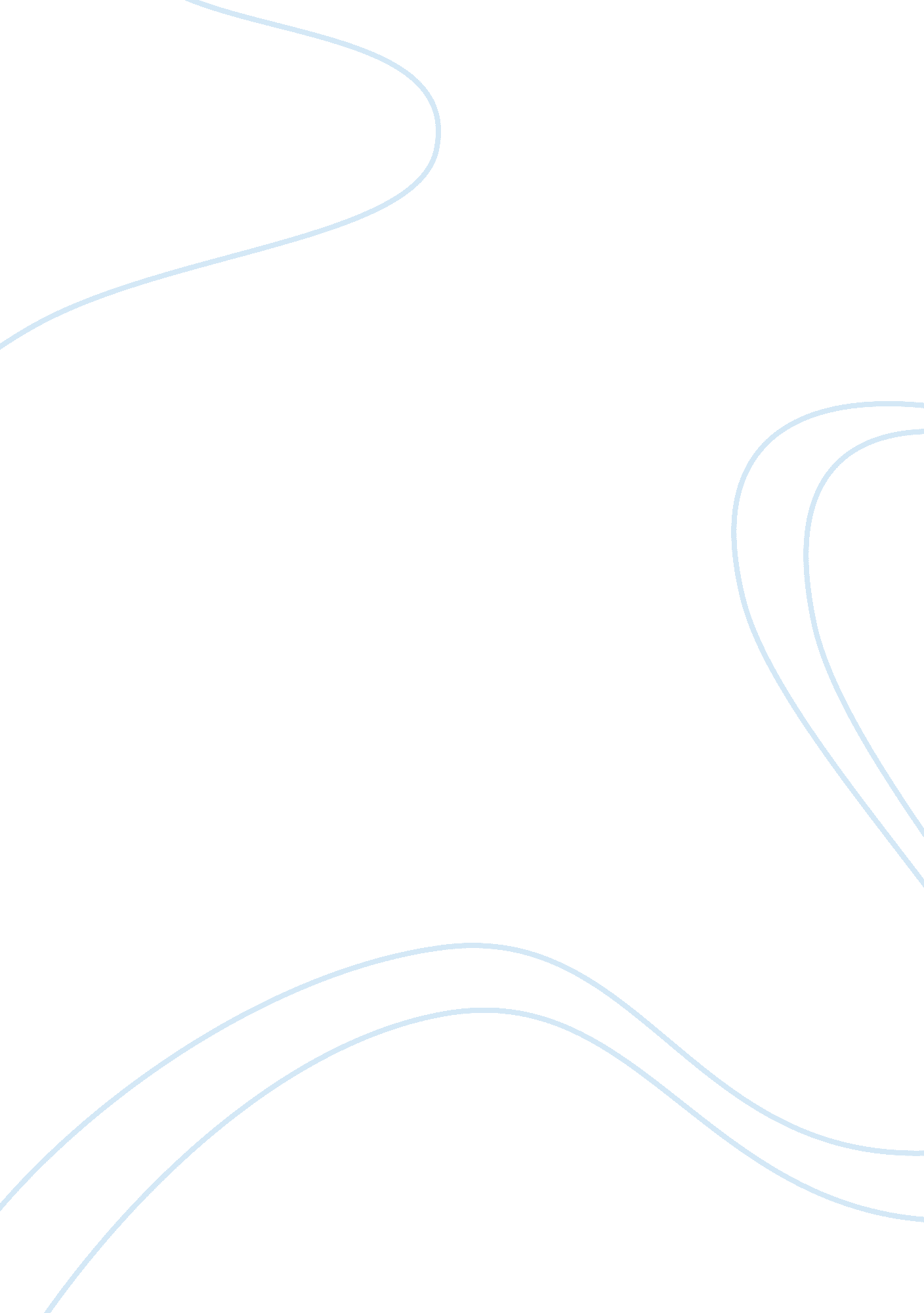 Ground water pumping through water privatization environmental sciences essayEnvironment, Ecology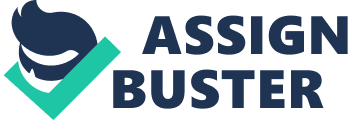 Approximately 30 % of full worldwide land country includes populated waterless and semi-arid countries. The major obstruction to socio economic development in these countries is Water deficits. The indispensable political orientation for the allotment of H2O resources are effectiveness, equity, and sustainability, with the enterprise of give the extreme advantage for society, environmentand economic system, at the same clip as to keep sensible allotment amid assorted countries and people. Sustainable economic development in waterless and semi-arid countries relies a batch on sustainable H2O resource direction. The limpid allotment of H2O resources needs a many-sided balance between demand and supply, in assorted economic sectors peculiarly athwart sub-areas in waterless and semi-arid clime countries. Regional development planning demands to integrate economic aims with issue including historical, technological, and natural resource restraints. Jointly, these factors consequence public distribution, economic construction and paradigm of ecology and hence, the extent of H2O distributed for these intents in waterless and semi-arid countries. Regional community, economic and ecological unsimilarity necessitate particular sustainable development schemes in state of H2O scarceness. This survey assesses the feasibleness of different techniques for supplying fresh H2O to arid parts of the universe. Background Brisk industrialisation, urbanisation, and population growing in waterless states are exerting lifting force per unit area on local H2O governments and H2O contrivers to satisfy the emergent urban H2O demand. Since handiness of conventional beginnings of fresh H2O deficiencies for imbibing usage, saltwater H2O desalinization, in accretion to partial groundwater resources, are the main H2O supply beginnings for urban use. In last two decennaries, urban H2O emphasis has increased well, owing to fast urbanisation and industrialisation, population growing and development in life criterions. Facts and Figures With a surging mean growing rate of over 3. 4 % the population amplified from around 17. 688 million in 1970 to 38. 52 million in 1995. It is predicted to acquire to 81. 25 million in 2025. The urban population is anticipated to go up from 60 % in 1995 to over 80 % in 2025. Curriculum has been made for improved escape control in webs of domestic H2O. They have been besides incorporated for effluent intervention and usage once more for industrial and irrigation usage. Water management-related ordinances and Torahs have been designed, numbering those to diminish H2O demands and losingss. Uncontrolled escapes add well to shoal water-table formation and contagious disease of shoal and deep aquifers. The utmost pumping from local aquifers to accommodate the turning urban H2O demand effects in significant turn down in H2O degrees. This is declining in groundwater quality. At adequately brawny pumping rates the demand is tried to be fulfilled, leads to stream flow depletion. With a changeless addition in urban demand for H2O and sanitation, confront to accommodate these demands are lifting. To building more, dearly-won desalinization workss would be hard. The difference can be resolve with the preliminary portion of new and modern statute law and institutional actions. This can besides be done by taking on advanced techniques in water-demand decrease, effluent reuse sweetening and decrease of H2O production, intervention and distribution costs. Land Water Pumping through Water denationalization Water denationalization was taken on in 1989 by Margaret Thatcher's authorities. It privatized ten once public regional H2O and sewage companies in Wales and England in the class of disinvestment. In chorus the economic regulative bureau OFWAT was shaped. The Drinking Water Inspectorate ( DWI ) was positioned in 1990 to look into H2O safety and quality. Water denationalization since so is a controversial issue in England and Wales. A survey by the Public Services International Research Unit ( which is affiliated with trade brotherhoods ) , that opposes denationalization in 2001 declared that duty amplified by 46 % in existent footings in the first nine old ages and investings were reduced Operating net incomes have doubled ( i. e.+142 % ) in eight old ages and public wellness was endangered by cut-offs for non-payment. Denationalization helped subscribe off the industry 's & A ; lb ; 4. 95 billion debt. Privatization editorialist disputed in 1997 that infrastructure-mainly sewers-were non equal. Besides, OFWAT was blamed of non measuring company public presentation with marks. The critics said that OFWAT has chosen net income over supplying a assured degree of services. Conversely, a World Bank article disagree that the reforms six old ages after and before denationalization investings were $ 17b and & A ; lb ; 9. 3bn severally which has certainly risen after denationalization brought about conformance with strict imbibing H2O criterions. Besides headed to a higher quality of river H2O. There are besides 16 largely smaller H2O merely companies in England and Wales that have been in private owned since the nineteenth century. In Scotland and Northern Ireland H2O and sewage services have remained in public ownership Desalination To turn saltwater into imbibing H2O, the first large-scale desalinization works for domestic and industry usage in the UK opened on Wednesday 2 June 2010. Facts and Figures The desalinization workss ' capacities vary from 1000 to 789 864 m3/day. In 1990 and 1997, the universe desalinated H2O production was approximately 33 % for the entire domestic and 38 % for industrial demand. By 2025, desalinization production is predictable to be about 54 % of the entire domestic and industrial claim. The Ro workss need mechanical energy formed by pumps those work on electricity. About 3. 5-9 kWh is necessary to fabricate 1 M3 of desalinated saltwater. The energy demand depends on the salt degree of the H2O input. Besides depends on efficiency of pump and the procedure design. A single-stage works of high efficiency degree, needs around 4 kWh/m3 and 0. 5-2. 5 kWh/m3 to bring forth 1 M3s of sensible quality H2O from saltwater and salty groundwater. The usage of a low-pressure membrane reduces the energy ingestion by 25-40 % , particularly when utilizing low-salinity H2O. Dam Dams are made to incorporate H2O, halt implosion therapy and bring forth hydroelectric power. Dams make available a H2O supply for irrigation, domestic demands and industrial application. Lakes and reservoirs are made since 19thcentury in UK. The most important resource for constructing a dike is funding. In the UK, the figure of immense dikes grew quickly during the nineteenth century from around 10 to 175. By 1950, the rate of growing about doubled. After 1950, building positioned itself at a rate of 5. 4 dikes per twelvemonth. the UK today has a amount of 486 dikes. In Europe, the entirety of dike is lifting easy. The basic ground being that appropriate sites are going less and environmental concerns go turning. Large dikes The six biggest reservoirs are positioned in the Volga river system in Russia. The two largest are Kuybyshevskoye ( 6450 km2 ) and Rybinskoye ( 4450 kilometer ) . Spain ( approx. 1200 ) , Turkey ( approx. 610 ) , Norway ( approx. 364 ) and the UK ( approx. 570 ) have largest figure of reservoirs. Environmental Issues a figure of environmental issues are raised by Reservoir building in both edifice and completion phases. On shuting the dike, the H2O degree in the reservoir rises, ensuing in cardinal alterations in the country inundated with the H2O. Like loss of farming area, flooded colonies and the groundwater tabular array raised. Once the reservoirs are made, two sorts of environmental jobs take topographic point: Make the reservoir inappropriate for its intent. Algae and toxic substances in them make imbibing H2O inappropriate. Evoke ecological weakening of the river system, peculiarly downstream of these reservoirs. Large dikes break off the natural permanency of a river. Reservoirs alter the hydrological rhythm, therefore raising many other ecological effects like go forthing fewer engendering sites for migratory fish. Additionally, reservoirs grasp suspended affair largely sand fluxing into them. This decreases the suspended affair weight to make downstream and in the terminal to the sea. Lack of sand at the sea pilots coastal eroding. Decision Constructing dike is really dearly-won and besides gives rise to a figure of environmental issues as discussed above. Ground H2O pumping and H2O privatizing besides has risen many inquiries refering to H2O degree and environment concerns vis- & A ; agrave ; -vis net income devising. The best option which should be taken in front by authorities is H2O Desalination. Though the one clip investings are high but the job of H2O allotment can be limited with its supplies. Commissariats to bring forth biofuels for the Thames desalinization works have been done, still till they are place energy ingestion will stay an issue. Recommendation All the above treatments focus on carry throughing the demand by one method or the other. Still other manner is to convey down the domestic and industrial demand. Legislation ought make more work to stop leaking pipes and diminish the mean H2O usage of clients by repairing more H2O metres and better publicities activities. 